        РЕШЕНИЕ                     с.Старое Камкино                 КАРАР «20» сентября 2023 г.                                                                   № 69бО передаче полномочий (части полномочий) по решению отдельных вопросов местного значения органам местного самоуправления Алькеевского муниципального района Республики ТатарстанВ соответствии с частью 4 статьи 15 Федерального закона от 6 октября 2003 года N 131-ФЗ "Об общих принципах организации местного самоуправления в Российской Федерации" Совет Старокамкинского сельского поселения Алькеевского муниципального района Республики Татарстан решил:1. Предложить Совету Алькеевского муниципального района  Республики Татарстан рассмотреть вопрос о передаче Исполнительному комитету Алькеевского муниципального района Республики Татарстан следующих полномочий Исполнительного комитета Старокамкинского сельского поселения Алькеевского муниципального района Республики Татарстан по решению вопросов местного значения:по созданию условий для организации ритуальных услуг в части создания специализированной службы по вопросам похоронного дела, определения порядка деятельности специализированной службы по вопросам похоронного дела, определения стоимости услуг, предоставляемых согласно гарантированному перечню услуг по погребению.2. В случае принятия Советом Алькеевского муниципального района  Республики Татарстан предложения, указанного в пункте 1 настоящего решения, Исполнительному комитету Старокамкинского сельского поселения Алькеевского муниципального района Республики Татарстан:заключить соглашение с Исполнительным комитетом Алькеевского муниципального района Республики Татарстан о передаче указанных в пункте 1 настоящего решения полномочий;в целях обеспечения реализации настоящего решения разработать и представить на рассмотрение в соответствии с бюджетным законодательством проект решения Совета Старокамкинского сельского поселения Алькеевского муниципального района Республики Татарстан о внесении изменений в решение о бюджете Старокамкинского сельского поселения Алькеевского муниципального района Республики Татарстан на 2023 год и на плановый период 2024 и 2025 годов.3. Опубликовать настоящее решение на официальном сайте Алькеевского муниципального района Республики Татарстан в сети Интернет.Председатель СоветаСтарокамкинского сельского поселения Алькеевского муниципального района                                  Ф.А.Акберов ТАТАРСТАН РЕСПУБЛИКАСЫӘлки муниципаль районыИске Камка авыл җирлегеСоветыАдресы: 422897, ТР, Әлки районы, Иске Камка авылы, Түбән урамы,1 йорт тел./факс 8(84346) 73-524                                                                                                                   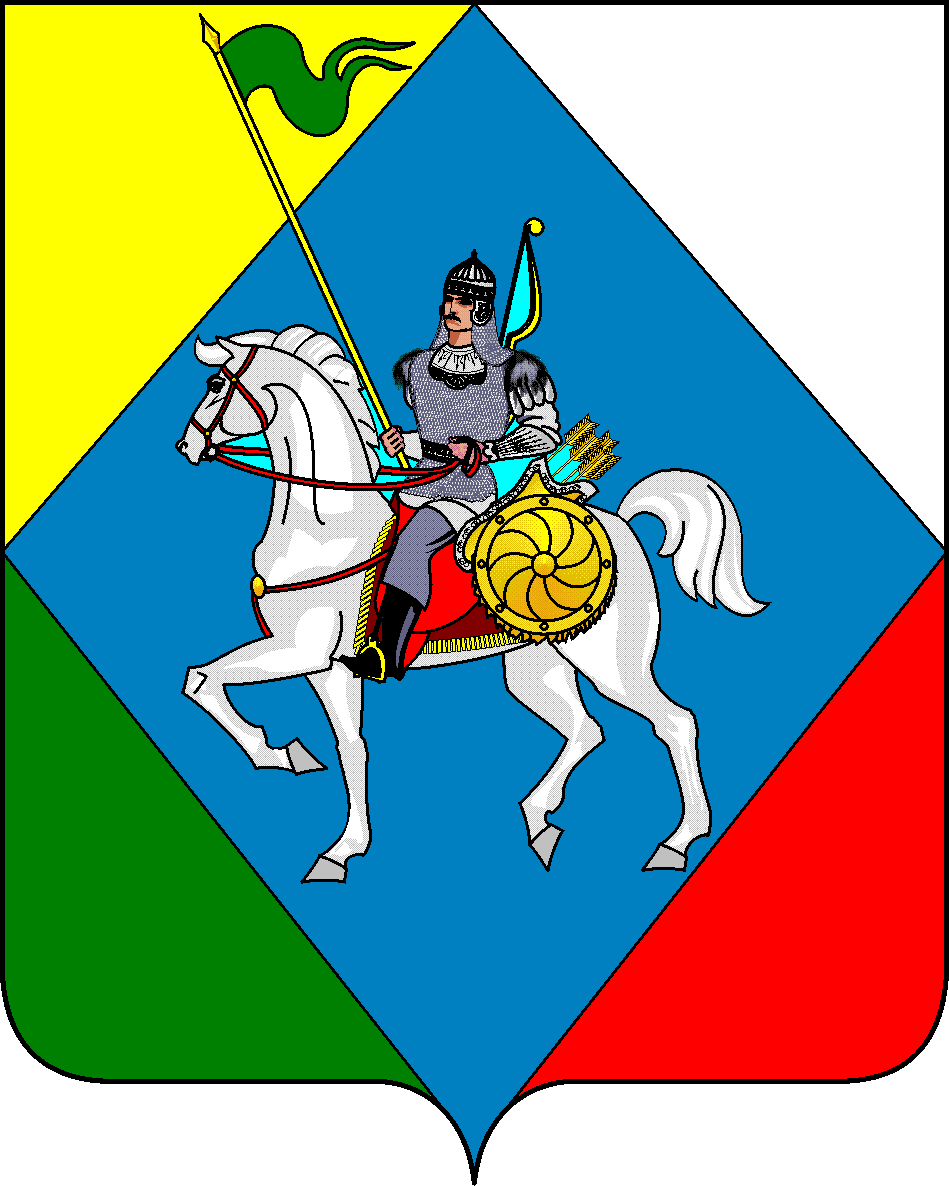 РЕСПУБЛИКА ТАТАРСТАНСовет Старокамкинского сельского поселенияАлькеевского муниципального районаАдрес: 422897, РТ, Алькеевский                       район,  с. Старое Камкино, ул.Нижняя. д.1 тел./факс 8(84346) 73-524                                                                                                                   